AP = aprovado na prova de conhecimentosNAP = não aprovado na prova de conhecimentosObs:Será considerado aprovado o aluno que obtiver nota igual ou superior a seis na prova de Farmacologia E na da Linha de Pesquisa selecionada.Os recursos devem ser feitos por escrito dentro do prazo determinado no edital e entregues na secretaria do NPGCF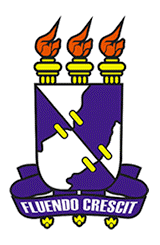 SERVIÇO PÚBLICO FEDERALUNIVERSIDADE FEDERAL DE SERGIPEPRÓ-REITORIA DE PÓS-GRADUAÇÃO E PESQUISAPROGRAMA DE PÓS-GRADUAÇÃO EM CIÊNCIAS FARMACÊUTICASNo. InscriçãoNotaNotaClassificaçãoFarmacologiaLinha de Pesquisa123233,04,0NAP124366,06,0AP124934,55,0NAP139366,58,0AP140177,06,0AP142716,08,0AP146846,54,0NAP146999,05,0NAP147283,54,0NAP147961,52,0NAP148564,52,0NAP